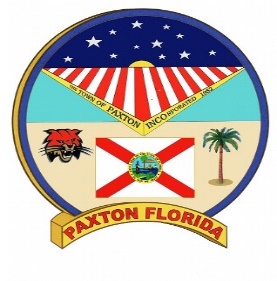 City of PaxtonREGULAR COUNCIL MEETING AGENDANovember 21, 2023, 5:30 PMPaxton City Hall Meeting Called to OrderInvocation and Pledge of AllegianceMayor – Department AppointmentsChairperson and Co-Chair electionRecognition of GuestsConsent Agenda Bills – (10/11/2023 – 11/15/2023)Regular Council Meeting Minutes - 10/17/2023Public Comment on Consent AgendaApproval of Consent AgendaConsideration of Additions/Deletions to AgendaApproval of Agenda with Additions/DeletionsOld Business Agriculture Building BumpersCode Enforcement policy proposalPost office building lease bidsNew BusinessWaiver (payment plan) request - LandreneauSurplus ItemsOne Time Pay RaiseRabren, Odom, Pierce & Hayes, P.C. – Engagement LetterLegal Mayor’s ReportEDA update Councilmember Reports and Comments.Councilmember Armstrong Councilmember KempCouncilmember McMillanCouncilmember McRaeCouncilmember SmithRequests to be on Agenda by PublicAdjournmentPledge of Civility – “We will be respectful of one another even when we disagree.  We will direct all comments to the issues.  We will avoid personal attacks. – NOT THE PERSON, BUT THE MEASURE, THAT IS THE SUBJECT OF DEBATE.The City of Paxton may take action on any matter during this meeting, including items that are not set forth within this agenda.In accordance with Section 286.26, Florida Statutes, persons with disabilities needing special accommodations to participate in this meeting should contact the City Clerk’s office at (850)-834-2489 by 5:00 p.m. on the day prior to the meeting.No verbatim record by a certified court reporter is made of these proceedings. Accordingly, any person who may seek to appeal any decision involving the matters noticed herein will be responsible for making a verbatim record of the testimony and evidence at these proceedings upon which any appeal is to be based (see Section 286.0105, Florida Statutes).